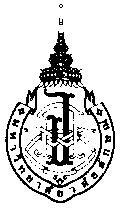 										ที่................................................										วันที่...........................................ข้าพเจ้า ชื่อ-สกุล.........................................................................ตำแหน่ง...............................................................................สังกัด.............................................................................................เบอร์ติดต่อ.................................................ขอเบิกค่าใช้จ่ายเกี่ยวกับ(   )   ประชาสัมพันธ์  (  )  พัฒนาบัณฑิต (   )  พัฒนาบุคลากร   (   )  สวัสดิการ   (   )  อื่นๆ  
............................................................................................................................................................................................................…………………………………………………………………………………………………………………………………………………………………………………….………ตามหลักฐานที่แนบจำนวน..........................................ฉบับ
ลงชื่อ....................................................ผู้ขอเบิก			ลงชื่อ....................................................หัวหน้าหน่วยงาน                                                                                               (........................................................................)			   	     (........................................................................)     …………………./…………………./…………………..				     …………………./…………………./…………………..สำหรับงานการเงินบัญชี      งานการเงินบัญชีตรวจสอหลักฐานการเบิกจ่ายเงินเรียบร้อยแล้ว และสามารถเบิกจ่ายได้เป็นจำนวนเงิน.....................................................บาท   ตัวอักษร (.............................................................................................................................)   ..............................ผู้ตรวจสอบ	............................ผู้อนุมัติ		 ........................ผู้จ่ายเงิน		........................ผู้รับเงิน  .........../............/................	.........../............/................		.........../............/................	    	.........../............/................ลำดับที่วันเดือนปีเล่มที่/เลขที่ ใบเสร็จรับเงินรายการจำนวนเงินรวม ตัวอักษร (..................................................................................................................................................)รวม ตัวอักษร (..................................................................................................................................................)รวม ตัวอักษร (..................................................................................................................................................)รวม ตัวอักษร (..................................................................................................................................................)